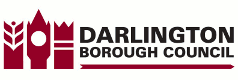 NOTICE OF VACANCY IN OFFICE OF COUNCILLORFor theCOCKERTON WARDNOTICE is hereby given, pursuant to Section 87(2) of the Local Government Act 1972 that a Casual Vacancy has arisen in the office of Councillor for the above Ward.A by-election to fill the vacancy will be called if TWO local government electors within the local authority area, give notice in writing to the Returning Officer to fill the vacancy by election.Where two requests are received the election will be called within 35 days, as decided by the Returning Officer.All requests for a by-election should be made to the Returning Officer at the address below.Luke SwinhoeReturning OfficerTown HallDarlingtonDL1 5QT                                                    Dated: 1st June 2018